Cilji: - Ponovim pesem Poj z menoj.Opravim razgibalne, dihalne in nekaj upevalnih, ki jih sedaj že obvladaš, delaš vsaj deset minut.Upevalne vaje: https://www.youtube.com/watch?v=n0AiGYVl9G4Poj z menoj: posnetek pesmi Poj z menoj.S pomočjo posnetka in notnega zapisa (drugi del)  ponovim  znano pesem Poj z menoj.https://www.youtube.com/watch?v=9jKHH6uTMIQmetka.zagorsek1@os.dornava.si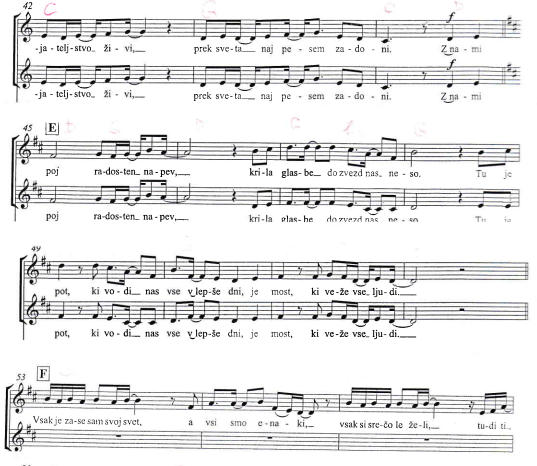 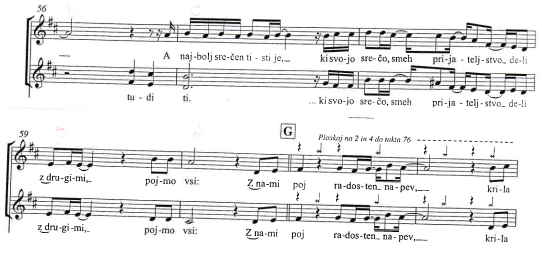 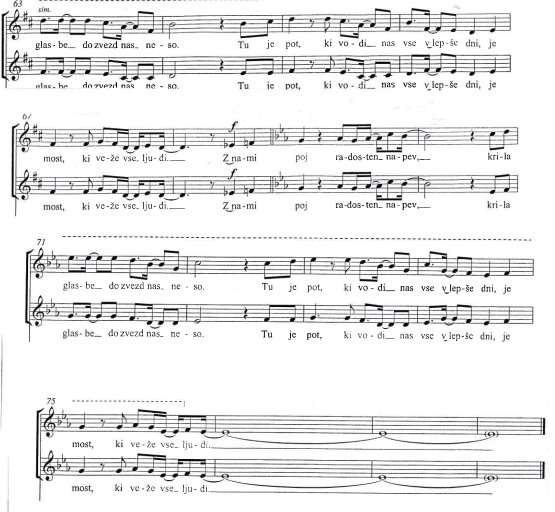 Četrtek:21.5.20203.GLASPoj z menoj ( Lojze Krajnčan, besedilo Ksenija Šoster -Olmer)